,T.C.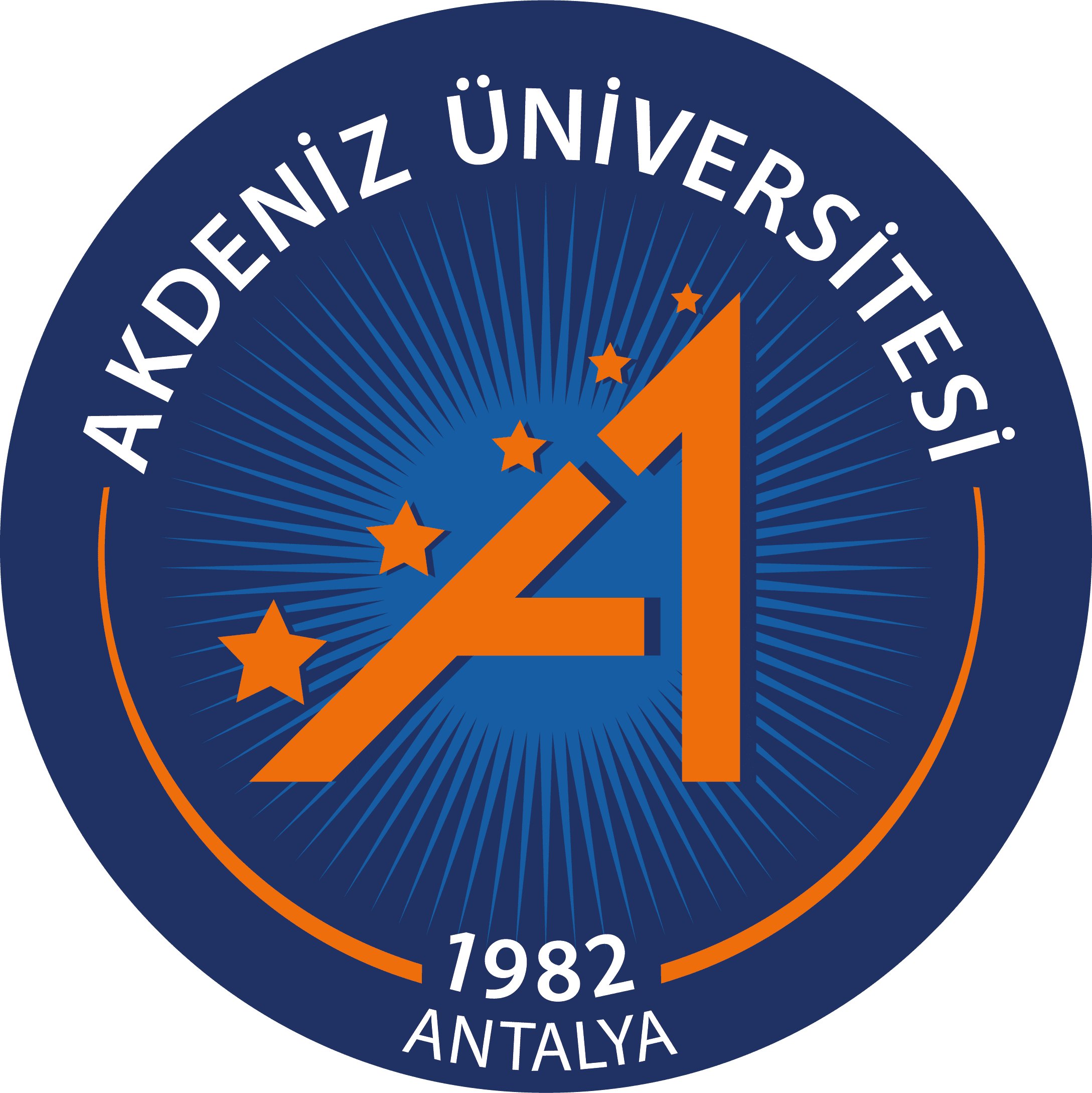 AKDENİZ ÜNİVERSİTESİGÜZEL SANATLAR  ENSTİTÜSÜT.C.AKDENİZ ÜNİVERSİTESİGÜZEL SANATLAR  ENSTİTÜSÜDRS 102                  MAZERET SINAVINA GİRME TALEP FORMUTCAKDENİZ ÜNİVERSİTESİ
GÜZEL SANATLAR ENSTİTÜSÜ MÜDÜRLÜĞÜNE        Enstitünüzün……….Anasanat/Anabilim………….Dalının……….numaralı Yüksek Lisans  öğrencisiyim.       Aşağıda belirttiğim derslerin sınavına ekte belgelendirdiğim mazeretimden dolayı giremedim.      Bu derslerin mazeret sınavlarına katılmak istiyorum       Gereğini arz ederim.                                                                                                            …../. ./..                                                                                                         Adı Soyadı                                                                                                              İmzaAdres:Telefon:E-posta:ÖĞRENCİNİNÖĞRENCİNİNAnasanat/Anabilim Dalı (Y.L.)Adı  SoyadıNumarasıT.C Kimlik NoMAZERET: TALEP  EDİLEN SINAVLARTALEP  EDİLEN SINAVLARTALEP  EDİLEN SINAVLARTALEP  EDİLEN SINAVLARDersin KoduDersin AdıGirilemeyen Sınavın TarihiDersin Hocası